Johnson Production Group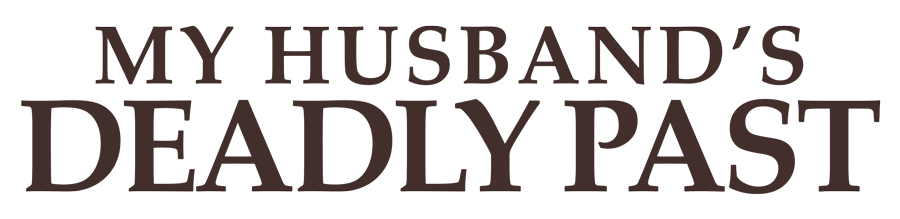 Press KitOne-LinerA woman haunted by visions that suggest she killed a missing co-ed discovers that her psychiatrist husband has manipulated her memory to hide his own role in the murder.SynopsisCorporate accountant Mackenzie Croft has a nightmare about burying the body of a young woman she’s never met. When she discovers that an identical woman recently went missing, she realizes it may be more than just a dream.Haunted by the fear that she has committed a murder, Mackenzie asks her psychiatrist husband Otto to hypnotize her in order to get to the bottom of the mystery. Instead, she only implicates herself further, and wakes up from the trance in the middle of an apparent suicide attempt. Saved by a Good Samaritan named Hugh, Mackenzie returns home to learn that the police have discovered the missing co-ed’s body buried in the Croft’s backyard.Charged with murder and facing life in prison, Mackenzie escapes from custody, determined to recover her memories and get to the bottom of what happened. While running from the police, she is hit by a car, leading to total recall and the realization that Otto was having an affair with the dead girl. He killed her in front of Mackenzie, and used hypnosis to induce his wife’s amnesia.Meanwhile, Mackenzie’s teenaged daughter Jordan has become suspicious of her father, and Mackenzie is worried she’ll end up being his next victim. With nowhere else to turn, she seeks help from the only person who believes her story: Hugh, the passerby who saved her on the bridge. Together they track down Jordan, only to realize that Otto has hypnotized her as well, and plans to use her to tie up loose ends. With time running out and the authorities closing in, Mackenzie must confront Otto directly in order to save her daughter and prove her innocence.ProducersExecutive ProducersTIMOTHY O. JOHNSON
JASON BOURQUEProducerNAVID SOOFISupervising ProducerOLIVER DE CAIGNYKey CastKey Cast BiographiesSARAH BUTLERA native of Puyallup, Washington, Butler was interested in the arts while growing up. She sang in choirs, entered singing competitions, and performed in high school and community theatre. She relocated to Los Angeles to study theatre at the University of Southern California, and then played Belle, the princess in Beauty and the Beast, for a year and a half at Disneyland. She dropped out of college, focused on finding a talent agent, and began auditioning for work in television and film. 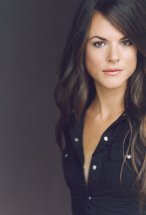 Butler guest-starred on the television series CSI: Miami and CSI: NY.She was cast in the film A Couple of White Chicks at the Hair Dresser and the 2008 Syfy TV horror film Flu Bird Horror. She had a role that year on the web series Luke 11:17, directed by Don Stark. She also had a recurring role on the web series I Love Vampires.Butler won the lead in the 2010 rape and revenge thriller, I Spit on Your Grave, a remake of the 1978 cult film of the same title. Although initially put off by the film's nudity and violence, the film's strong character arc and "feminist edge" helped convince her to take the role.Butler starred as Jennifer Hills, a novelist who is brutally gang raped while staying at a cabin in the woods; her character then seeks revenge on her rapists. Directed by Steven R. Monroe, the film was released on October 8, 2010. Butler began filming the psychological thriller, The Stranger Within, alongside Estella Warren and William Baldwin in Mallorca, Spain in November 2011. The film was also scheduled to shoot in Copenhagen, Denmark and New York City.She joined the cast of the independent feature Treachery, starring Michael Biehn, which began filming in Los Angeles in June 2012. Butler starred in the 2013 horror film, The Demented, with Michael Welch and Kayla Ewell.PETER BENSONCanadian actor Peter Benson boasts an extensive resume of work on both sides of the border. Benson is instantly recognizable to Hallmark Channel viewers, who will know him from his roles in the Hallmark Channel original movies “My Favorite Wedding,” “Falling for Vermont,” “Signed, Sealed, Delivered: Home Again,” “Walking The Dog,” “Christmas List,” “The Mystery Cruise,” “A Bride for Christmas” and “Nobody’s Fool,” as well as his recurring role as Detective Arthur Smith in Hallmark Movies & Mysteries “Aurora Teagarden Mysteries” movies.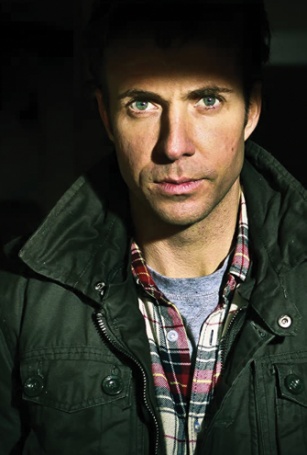 Benson starred in the Lifetime movies “Britney Ever After,” “Perfect High,” “The Pregnancy Project,” “Taken from Me: The Tiffany Rubin Story,” “High Noon,” and “Are you My Mother.” He is a recurring guest star in the Disney XD series “Mech-X4,” and has guest-starred in episodes of numerous popular primetime series, including “Proof,” “Backstrom,” “Hell on Wheels,” “Supernatural,” “R.L. Stine’s The Haunting Hour,” “Arrow,” “The Killing,” “Psych,” “The L Word,” “Reunion,” Stargate-SG-1” and “Smallville,” to name but a few.Benson has appeared in nearly 50 feature films, most recently MGM’s Everything, Everything. Others include District 9, Blonde and Blonder, Smokin’ Aces 2: Assassin’s Ball, Wingman, The Break-Up Artist, Death Do Us Part, Afterparty and What an Idiot, in which he starred and directed.MADELYN GRACEMadelyn Grace is an actress, known for Grey's Anatomy (2005), The Orville (2017) and Bunk'd (2015).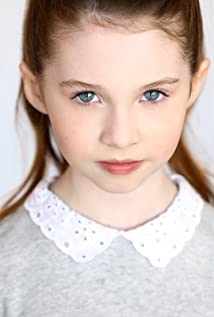 BRENDON ZUBBrendon Zub is a Canadian actor whose life adventures and diverse skill set have helped him carve out a unique career and emerge as a sought after and versatile actor. This fall Brendon can be seen playing Chuck Dodgson in the highly anticipated CW series "Batwoman" which brings Bruce Wayne's cousin Kate Kane, to the Arrowverse.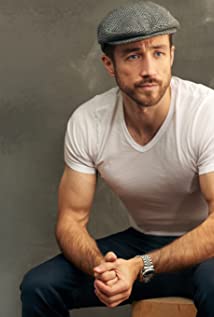 Born in Vancouver, Brendon's family soon moved to Calgary, Alberta where he grew up as a Pastor's kid, class clown, and sports junkie, channeling most of his energy into becoming a professional baseball player. However, at age 10 his family moved to Hungary as missionaries where his dreams of baseball were quickly replaced with soccer, basketball, and embracing a new culture. Here his love of acting was born while watching old Classic Hollywood era movies on the sole English-speaking channel. But it wasn't until being transferred to an international boarding school in Germany where he began to hone his acting skill with drama class and a lead role in the High school play. Realizing he had a better chance at acting than pro sports, Brendon set his sights on pursuing an acting career.Brendon can be recognized from numerous roles on TV such as ABC's "The Good Doctor", FOX's "Fringe", The CW's "Supernatural", "iZombie", "Emily Owens", "The 100" and "The Flash" and more recently starred in The CW's re-imagination of "Charmed" and A&E's highly anticipated series "Blue Book". He has also starred in various Hallmark movies, most notably "The Christmas Calendar" in which he starred opposite Laura Bell Bundy and received a 2018 Leo Award nomination for Best Lead Actor.Off Camera, Brendon can be found scuba diving off BC's coast, skiing in Whistler, playing hockey, training Brazilian Jiujitsu, or roaming bookstores for the latest in high fantasy.LUCIA WALTERSLucia Walters was born to a Dutch mother and Antiguan father. She spent her childhood in the small town of Athabasca, Alberta, Canada. As a child, Lucia spent most of her time in dance and figure skating classes and recitals. In her early teens, her family moved to Squamish, British Columbia, where her father was the minister of the Anglican church. It was here that Lucia discovered drama class.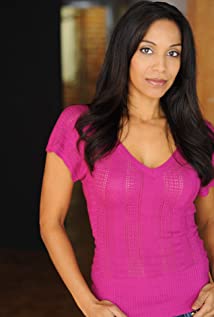 After graduation, Lucia moved to Vancouver, obtained a nursing diploma and began a career as a registered nurse. After earning some money she took a modeling course, got an agent and began booking gigs. Since that time she has worked on a plethora of TV movies as well as several series. When she's not busy working, she enjoys dance and yoga.Produced by WrittenbyPAUL A. BIRKETTDirected byTROY A. SCOTTCasting byJUDY LEEMusic byKEVIN BLUMENFELD Edited byJASON NEILSENProduction DesignerHEATHER COUTTS Director of PhotographyMIKE KAM Full CrewProducer BiographiesTIM JOHNSON – Executive ProducerTim Johnson is among the most active and reliable producers in the business thanks to top rate productions and global distribution appeal. Johnson is also responsible for producing the international hit series, DR. QUINN, MEDICINE WOMAN for CBS for over 5 seasons. During his 100-episode tenure, he also developed and produced the original docu-drama COLD CASE for CBS network, which was the very first program to integrate television with the Internet. Johnson has produced over 150 movies, 15 globally released series for every major US network - including ABC, Disney, CBS, NBC, Netfly, FOX and Sony.JOHNSON PRODUCTION GROUP The Johnson Production Group contracts globally to produce television content for international networks, studios and distributors. Based in Los Angeles and Vancouver, British Columbia, the company manages production, facilitates development and financing, procures distribution and guarantees quality and timely execution of its programs. While costs have gone up, so has the demand for quality. No longer is good enough, good enough. Johnson Production Group serves that segment when a show needs to be "A" quality, but produced efficiently enough to meet a locked budget. JPG specializes in value, protection of creative elements, and delivery of a quality finished product.JASON BOURQUE – Executive Producer
Over the last decade, award-winning international filmmaker Jason Bourque has written and directed a wide variety of features, television movies, series and documentaries, as well as over 60 commercials, short films and music videos. In 2007 Jason co-wrote and co-directed the theatrical documentary "Shadow Company" narrated by Gerard Butler. An in-depth look into the private military industry, the festival hit (SXSW, Hot Docs) was reviewed favorably in the New York Times, Chicago Tribune, Variety and has been used as a teaching tool for the US Senate. Jason co-directed "Darwin's Brave New World" for CBC and ABC Australia, an award-winning documentary series shot in five countries. "Music For Mandela", his last feature documentary shot throughout South Africa and the UK won the People's Choice Award at the Amnesty International Film Festival.A prolific genre screenwriter on the west coast, Jason has written twenty-eight produced scripts and has several high-profile projects slated for 2019. Recent releases include "The Fixer", his second television mini-series for Sonar, Muse Entertainment and FOX UK. Jason served as executive story editor and writer (2 episodes) on the new high-octane thriller series "Insomnia" released through Starz International. Jason's theatrical feature "Black Fly" (writer/director) premiered at VIFF and received nominations for Best Canadian Film and Best BC Film as well as 10 Leo Award nominations. It won for Best Male Lead Actor and Best Sound Editing. Recent accolades include Best Feature at the Arizona Underground Film Festival and the UBCP / ACTRA Award for Best Newcomer. Jason's latest award-winning theatrical feature "Drone" is an indie success story. Starring Emmy-award winner Sean Bean, it was released theatrically in the US and internationally in over 25 territories. Upon release, "Drone" was the #1 Indie and #2 thriller on iTunes US. Upcoming releases include the feature "Hotwired in Suburbia", the sequel to the Leo-nominated Netflix Original "Counterfeiting in Suburbia" and two episodes of "Medinah", the world's first Arabic / English science fiction series shot in Qatar.NAVID SOOFI – Producer
Navid is the primary producer for Novus Ordo Seclorum. Navid’s passion for filmmaking along with his business and engineering background plays an important role in creating a successful and transparent business model. Navid has been in the entertainment industry for more than 13 years and has produced over 50 feature films, TV shows and commercials that have been featured on national television, international theatres, and new media platforms. His credits include Over the Moon in Love, The Mistletoe Secret, Random Acts of Christmas, Love Unleashed, Identity Theft of a Cheerleader, and A Mother on the Edge.OLIVER DE CAIGNY – Supervising Producer
Oliver De Caigny is a Canadian producer originally from Belgium, his background in financing, production, and post production makes his a well-rounded producer for any type of production. His experience in financing and production agreements (film and TV series and movies-of-the week), distribution agreements (both domestic and foreign) as well as international co-productions, Canadian tax credit, Telefilm Canada and Canada Media Fund incentives provides him with a well-rounded background in development, production and distribution for motion pictures, television series and productions.Billing BlockJOHNSON PRODUCTION GROUP presents MY HUSBAND’S DEADLY PAST
starring  SARAH BUTLER  PETER BENSON  MADELYN GRACE  BRENDON ZUB  and 
LUCIA WALTERS  Casting by JUDY LEE   Music by KEVIN BLUMENFELD  Edited by 
JASON NEILSEN  Production Designer HEATHER COUTTS   Director of Photography 
MIKE KAM   Executive Producer TIMOTHY O. JOHNSON  JASON BOURQUE  Produced by NAVID SOOFI Supervising Producer  OLIVER DE CAIGNY  Written by PAUL A. BIRKETT  Directed by TROY A. SCOTT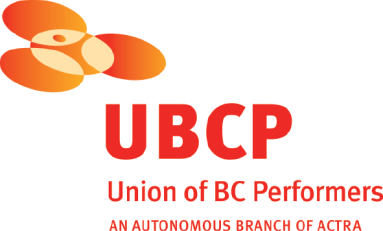 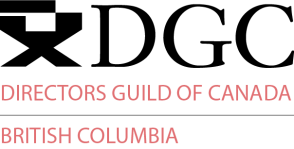 With the participation of The Canadian Film or Video Production Tax Credit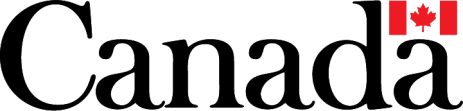 With the participation of the Province of British Columbia Film Incentive BC© MMXX BrinkProductions Inc.   All Rights Reserved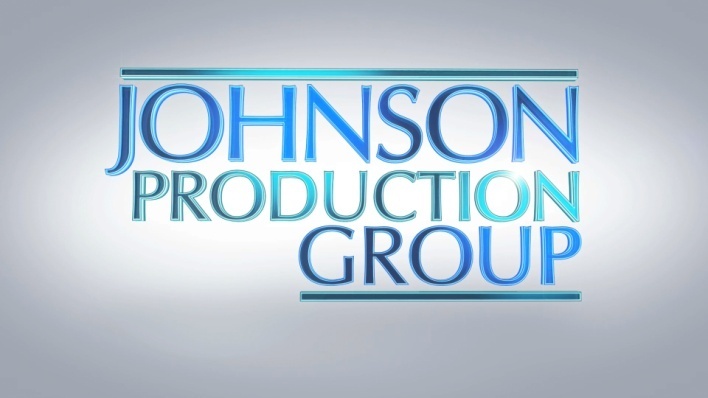 Meta DataLONG (max 3000 characters) synopsisCorporate accountant Mackenzie Croft has a nightmare about burying the body of a young woman she’s never met. When she discovers that an identical woman recently went missing, she realizes it may be more than just a dream.Haunted by the fear that she has committed a murder, Mackenzie asks her psychiatrist husband Otto to hypnotize her in order to get to the bottom of the mystery. Instead, she only implicates herself further, and wakes up from the trance in the middle of an apparent suicide attempt. Saved by a Good Samaritan named Hugh, Mackenzie returns home to learn that the police have discovered the missing co-ed’s body buried in the Croft’s backyard.Charged with murder and facing life in prison, Mackenzie escapes from custody, determined to recover her memories and get to the bottom of what happened. While running from the police, she is hit by a car, leading to total recall and the realization that Otto was having an affair with the dead girl. He killed her in front of Mackenzie, and used hypnosis to induce his wife’s amnesia.Meanwhile, Mackenzie’s teenaged daughter Jordan has become suspicious of her father, and Mackenzie is worried she’ll end up being his next victim. With nowhere else to turn, she seeks help from the only person who believes her story: Hugh, the passerby who saved her on the bridge. Together they track down Jordan, only to realize that Otto has hypnotized her as well, and plans to use her to tie up loose ends. With time running out and the authorities closing in, Mackenzie must confront Otto directly in order to save her daughter and prove her innocence. (1605)MEDIUM (max 500) synopsisA woman haunted by visions that suggest she killed a missing co-ed discovers that her psychiatrist husband has manipulated her memory to hide his own role in the murder. (169)SHORT (max 100 characters) synopsisA woman is haunted by visions of killing a missing co-ed – but what role did her husband play? (94)5 KEY WORDSMurder, psychiatrist, manipulate, co-ed, hypnotizeCHARACTERKarenOtto CroftJordan CroftHugh GossettDet. Priya ChandraACTORSARAH BUTLERPETER BENSONMADELYN GRACEBRENDON ZUBLUCIA WALTERSProduction CreditsFull CastActorsSARAH BUTLERPETER BENSONMADELYN GRACEBRENDON ZUBLUCIA WALTERSKARIS CAMERONKIMI ALEXANDERHAMZA FOUADREBECCA DAVISDEBORAH FINKELFRASER CORBETTANTHONY JOSEPHPARALEE COOKYEE JEE TSOJODIE THOMPSONRoleKarenOtto CroftJordan CroftHugh GossettDet. Priya ChandraRuthGina NavarroDet. LangJoy AugustineDoreenSecurity GuardEMTPrison GuardMr. LeeTrauma SurgeonTIMOTHY O. JOHNSONexecutive producerJASON BOURQUEexecutive producerNAVID SOOFIproducerOLIVER DE CAIGNYsupervising producerCHAD SAYNstunt coordinatorsstunt coordinatorsBRUCE CRAWFORDDOUG CHAPMANemt stunt doubleemt stunt doubleLEANNE BUCHANANkaren stunt doublekaren stunt doubleSHAUN MAGEEstunt riggerstunt riggerNAVID SOOFIproduction managersproduction managersDARREN ROBSONJEFF CROFTfirst assistant directorfirst assistant directorDAMION HARPERsecond assistant directorsecond assistant directorKATIE GOOLDset decoratorset decoratorRUSTY ROSSassistant set decoratorassistant set decoratorTOM JOHNSONlead dresserslead dressersSKYE DYKENKSENIIA LEIONTIEVAon set dresseron set dresserLAUREN DOMINCZUKproperty masterproperty masterEMILY POIRIERpropspropsKATIE HILLIERgraphic designergraphic designerKATHLEEN FOWLSTONEmake-up artistmake-up artistKEELY ANDERSONhair stylisthair stylistSELENA TAYLORmake-up swingmake-up swingSTACEY BRADDERcostume designercostume designerCALVIN JAYtruck costumertruck costumerLINDEN LIGERTWOODset supervisorset supervisorGELLERT HORVATHbackground costumerbackground costumerCHRISTIAN LAIcamera operatorcamera operatorBAURZHANfirst assistants camerafirst assistants cameraTITOUAN FOURNIERTYLER OLCHOWYsecond assistants camerasecond assistants cameraTHOMAS WANGCHARLES HADRIANPIERRE CRUZgafferMARTIN CALVOkey gripERIK MORTENSENbest boyswingSEPEHR MAHBOBelectricANDREW GREULEgripPETER GIBSONtransport coordinatortransport coordinatorDOUGHALVORSONtransport captaintransport captainJEFF CHARLTONdriversdriversSAEED SODEYFGARY WATSONBARRY HUNTsecurity coordinatorsecurity coordinatorJEREMY HUNTsecuritysecurityPERRY PARSONSJASON HUNTRICHARD PLUHOWYGARRETT VANDUSENlocation managerlocation managerCELESTE CROWEassistant location managersassistant location managersROBIN LAWRENCEWEN CHIU LINDA LIUlocation trainee assistantlocation trainee assistantERIC DOUBLEDAYkey location assistantskey location assistantsCHERISSE WATSONNATHAN ADLEREMILIA SAINZ SOLERproduction sound mixerproduction sound mixerELSY DAGDUG CHAMELISboom operatorboom operatorSAMANTHA DUNBARscript supervisorscript supervisorPARALEE COOKproduction accountantproduction accountantHADRIAN RAJOTTEbusiness affairsbusiness affairsTHOMAS STANFORDJEFF DESMARAISproduction coordinatorproduction coordinatorCASSY HUNGERSONthird assistant directorthird assistant directorQUINN LEWIS-BRESCHcraft service/first aidcraft service/first aidTASTEBUDS MOBILE CATERINGcateringcateringBILL SCHILDPATTchefschefsSHARON TOUCHETCIARRA COOKcasting assistantcasting assistantLA HILTSextras castingextras castingCLAUDIA MOONextras casting assistantextras casting assistantLAURIE BURTENSHAWstand-instand-inCOASTAL CLEARANCESscript clearances byscript clearances byCHANDLER FOGDEN ALDOUS LAW CORPORATIONlegal services bylegal services byFRONT ROW INSURANCE BROKERSinsurance byinsurance byLEAH MYERSpost production supervisorpost production supervisorTIM SPENCEpost production coordinatorpost production coordinatorRON PENCHALAIYAassistant editorassistant editorRAYNE MUIRsecond assistant editorsecond assistant editorRICHARD MINTAKvisual effectsvisual effectsSEÁN TRAVERScolouristcolouristCINESCOPE SOUNDaudio post productionaudio post productionGREGOR PHILLIPSsupervising sound editorsupervising sound editorGREGOR PHILLIPSre-recording mixersre-recording mixersAARON OLSONdialogue editorsdialogue editorsELAN GABRIELCRAIG GEORGEsfx editorsfx editorALEX MACIAfoley artistsfoley artistsDEVON QUELCHFINALÉ POSTadditional post servicesadditional post services